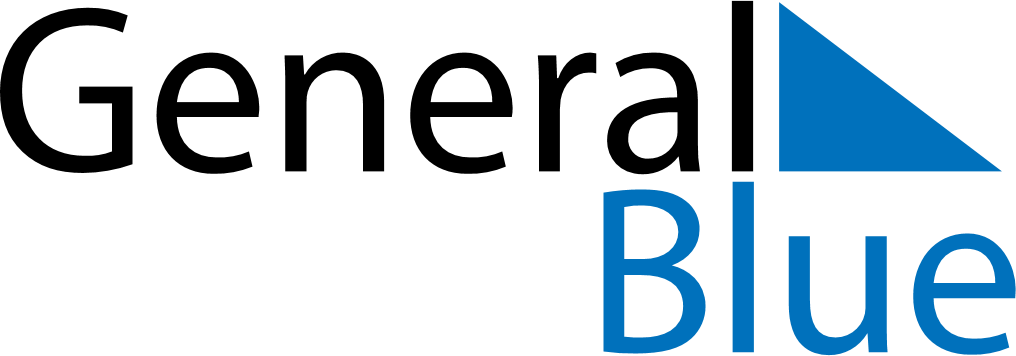 2019 – Q2South Africa  2019 – Q2South Africa  2019 – Q2South Africa  2019 – Q2South Africa  2019 – Q2South Africa  2019 – Q2South Africa  AprilSundayMondayTuesdayWednesdayThursdayFridaySaturdayApril123456April78910111213April14151617181920April21222324252627April282930AprilMaySundayMondayTuesdayWednesdayThursdayFridaySaturdayMay1234May567891011May12131415161718May19202122232425May262728293031MayJuneSundayMondayTuesdayWednesdayThursdayFridaySaturdayJune1June2345678June9101112131415June16171819202122June23242526272829June30Apr 19: Good FridayApr 21: Easter SundayApr 22: Family DayApr 27: Freedom DayMay 1: Workers’ DayMay 12: Mother’s DayJun 16: Youth Day
Jun 16: Father’s DayJun 17: Public Holiday